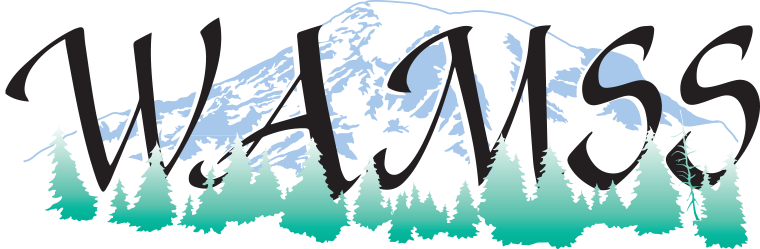 WASHINGTON ASSOCIATION MEDICAL STAFF SERVICESPOSITIONEastern Chapter Secretary/TreasurerSUMMARYThe duties of the Eastern Chapter Secretary shall be the recorder of the Association.  The Secretary shall attend Eastern Chapter meetings and keep accurate minutes of all meetings.  The Secretary shall be custodian of Eastern Chapter association records.Term for this office is two (2) years starting on June 1 in the election year; term limits shall be for one consecutive term for the same office.This office of Eastern Chapter WAMSS must hold membership in WAMSS.DUTIES (INCLUDE, BUT ARE NOT LIMITED TO)Eastern Chapter Board Member:Attend quarterly Chapter meetings as a voting member; record proceedings and complete minutes.Provide minutes to chapter president and the WAMSS webmaster for    inclusion on the website.Attend State Conference is desired.Plan, Coordinate Chapter Meeting with President (four per year minimum):Coordinate location/date and teleconference call set up/room details/education need with meeting site.Assist in choosing topic/speaker and coordinate agenda and apply for CE from NAMSS.Secretary emails meeting details to E-Blast and is responsible for tracking RSVPs for chapter meeting attendance both in person and conference call tracking. Email CE certificates to attendees.Financial Records:Maintain bank account and ledger.Pay bills within two weeks of receipt.Prepare and submit quarterly reports for the chapter meetings and Board and at the annual state meeting.CALENDAR OF EVENTS1st Quarter (January, February & March)Attend and Coordinate Chapter business and CE meeting.2nd Quarter (April, May, June)Attend and Coordinate Chapter business and CE meeting, which is held at the Annual Conference.3rd Quarter (July, August & September)Attend and Coordinate Chapter business and CE meeting.4th Quarter (October, November & December)Attend and Coordinate Chapter business and CE meeting.